Муниципальное бюджетное дошкольное образовательное учреждениедетский сад комбинированного вида   № 38 «Колокольчик»»Развлечение в средней группе к дню знаний:«До свидания лето, здравствуй детский сад.»Подготовила: воспитатель первой квалификационной категории Криворотенко Т.Н.Праздник «День знаний» в средней группеЦели: Познакомить детей со школьным праздником; выявить знания ребят по математике, окружающему миру, развитию речи, полученные в детском саду; создать праздничное настроение у воспитанников.Оборудование:1. плакат с названием праздника;2. осенние листочки;3. костюм Незнайки;4. корзина с овощами и фруктами;6. игрушки;7. две вазочки;8. бидон с геометрическими фигурами;9. фонограмма «Танца утят»;Ход праздника:Ведущая:Здравствуйте, дети!Очень мы рады сегодняшней встрече!Учиться спешит самый разный народ,По Родине нашей День знаний идёт.Красный день в календаре!Праздник знаний в сентябре!Этот праздник всех важней!Этот праздник для детей!Этот день у нас повсюдуОтмечает вся страна.Этот день – он самый лучший,Добрый день календаря!Дорогие ребята! Я поздравляю вас с этим праздником и хочу, чтобы он понравился и запомнился вам. Этот день открывает наш учебный год. Пусть он будет для вас увлекательным, интересным и принесёт вам новые знания и открытия.(Вбегает Незнайка)Незнайка:Здравствуйте, ребятишки!Девчонки и мальчишки!Привет огромный вам, друзья!Незнайкой зовут меня.Вот беда!В детский садик я хожу,А считать я не могу.Мне помогите:Сколько игрушек на столике?Посчитайте и скажите.(Дети считают игрушки на столике. Если ошибаются, то ведущая им помогает.)Незнайка: Вот какие молодцы! Я вам завидую: считать умеете вы! Я принёс вам бидон. И не знаю, что за геометрические фигуры спрятались в нём. Все вместе помогайте! Хором отвечайте.(Дети называют геометрические фигуры)Ведущая: А сейчас, друзья!Отдохнуть нам пора!Физкультминутка называется «Ёжики».Два притопа, два прихлопа,Ёжики, ёжики!Наточили, наточилиНожницы, ножницы,Прибежали, прискакалиЗайчики, зайчики,А теперь тихонько сели, девочки и мальчики!Незнайка:Девочки и мальчики!В мою корзинку загляните:Овощи от фруктов отделите и в вазочки их разложите.(Дети отделяют овощи от фруктов в вазочки)Вот это да!Очень помогли вы мне, друзья!Ведущая: А теперь, ребятки!Помогите мне отгадать загадки.1) Летом – серенький,Зимой – беленький,Морковку грызёт,Бежит в огород.2) Закричу я «га-га-га»,Налечу я на врага,А когда я обозлюсь,Больно за ноги щиплюсь.3) -Ко-ко-ко!Хожу и лапками гребу,Цыплят к себе скорей зову.4) По водичке я плыву,«Кря-кря-кря», - утят зову.5) Рано утром на дворе,Просыпаюсь на заре,«Ку-ка-ре-ку» я кричу -Разбудить ребят хочу.(Дети отгадывают загадки)Незнайка: А сейчас хватит скучать. Давайте «Танец утят» танцевать.(Дети танцуют под фонограмму)Незнайка: А сказки вы любите? Молодцы. А вот вам и задание - вам нужно угадать, о какой сказке идет речь? Слушайте внимательно. 
Дидактическая игра «Отгадай сказку»
В сказке лисонька – плутовка Обманула зайку ловко, 
Из избушки выгнав прочь. Плакал серый день и ночь. 
Но в беде ему помог! Голосистый петушок («Заюшкина избушка») 
Ждали маму с молоком, Но пустили волка в дом. 
Кто же были эти
Маленькие дети? (козлята из сказки «Волк и семеро козлят») 
Утащили злые птицы Кроху – братца у сестрицы. А сестра, хоть и мала, Все же мальчика спасла. Что за птицы в сказке были? И кому они служили? («Гуси – лебеди»)
Возле леса, на опушке
Трое их живет в избушке. 
Там три стула и три кружки. 
Три кроватки, три подушки. 
Угадайте без подсказки, 
Кто герои этой сказки? («Три медведя») 
Носик круглый, пятачком, 
Им в земле удобно рыться, 
Хвостик маленький крючком, 
Вместо туфелек - копытца. 
Трое их - и до чего же
Братья дружные похожи. 
Отгадайте без подсказки, 
Кто герои этой сказки? («Три поросенка») 
Лечит маленьких детей, 
Лечит птичек и зверей, 
Сквозь очки свои глядит
Добрый доктор. (Айболит) .
Незнайка: Молодцы Но это только одна часть задания. А сейчас, ребята, я буду называть половину имени сказочного героя, а вы говорить конец имени, итак:
-Баба (Яга) 
-Винни (Пух) 
-Дед (Мороз) 
-Доктор (Айболит) 
-Змей (Горыныч) 
-Кот (Леопольд, в сапогах, Матроскин) 
-Почтальон (Печкин) 
-Старуха (Шапокляк) 
-Черепаха… (Тортилла) 
–Муха (Цокотуха) 
–Красная (Шапочка) 
–Крокодил (Гена) .
Незнайка: Ну просто молодцы! Все знаете. А еще говорят, что в детском саду все дети ловкие и быстрые. Это правда? Незнайка:Какие вы молодцы!Веселитесь от души!Я предлагаю со мной поиграть:Вам надо словечко досказать.1) Кто шагает с сумкой книгУтром в школу? (ученик)2) Чтобы было где писать,В школе нам нужна (тетрадь)3) Кто альбом раскрасит ваш?Ну, конечно, (карандаш)4) Воздуха в себя набрал,Вверх летит воздушный (шар)5) На ветке не птичка-Зверёк – невеличка,Мех тёплый, как грелка.Кто же это? (белка)Незнайка:Спасибо, ребятки!Я у вас побывал,Очень многое узнал.Прощаться нам пора!До встречи в новом году, детвора!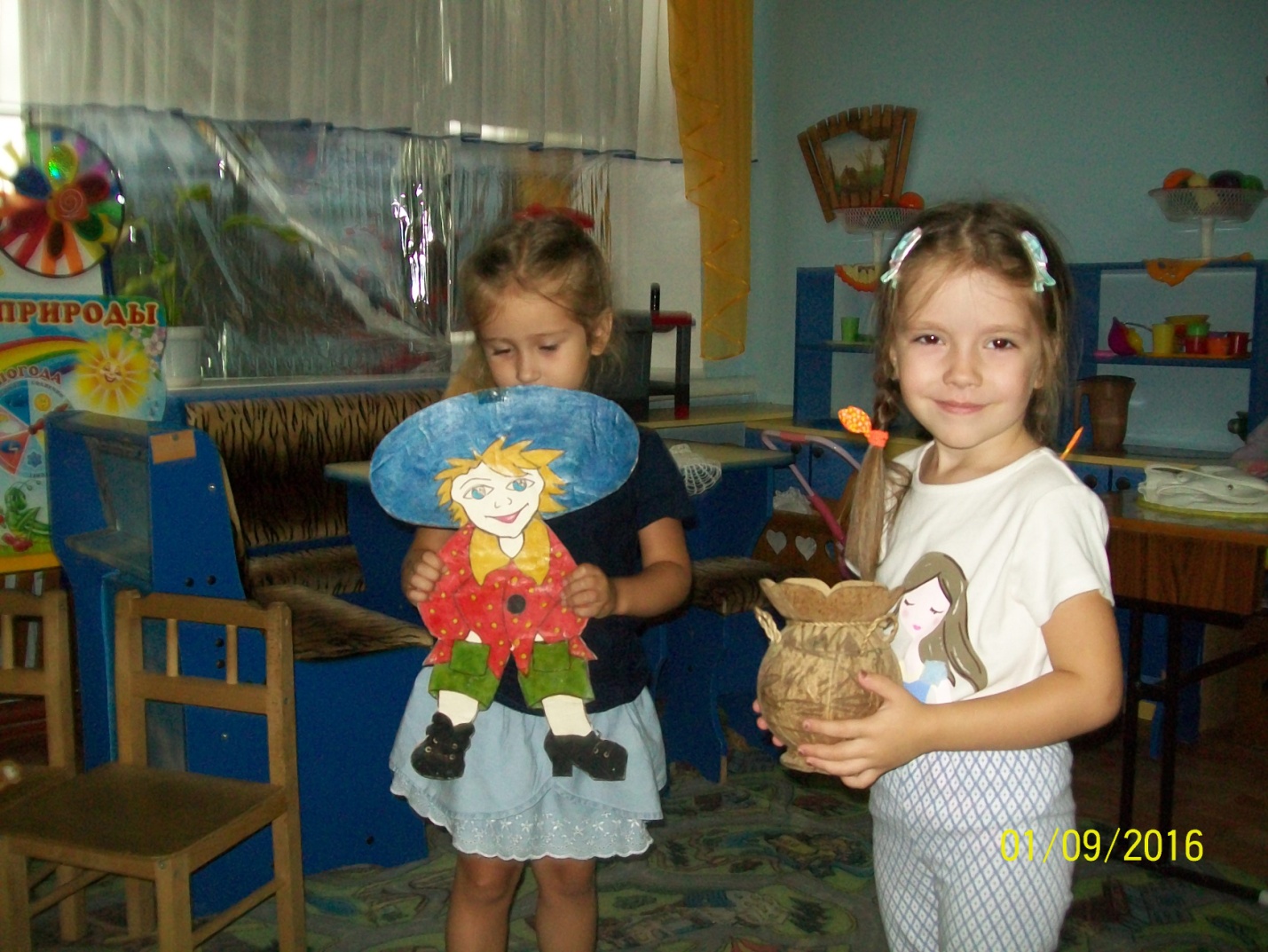 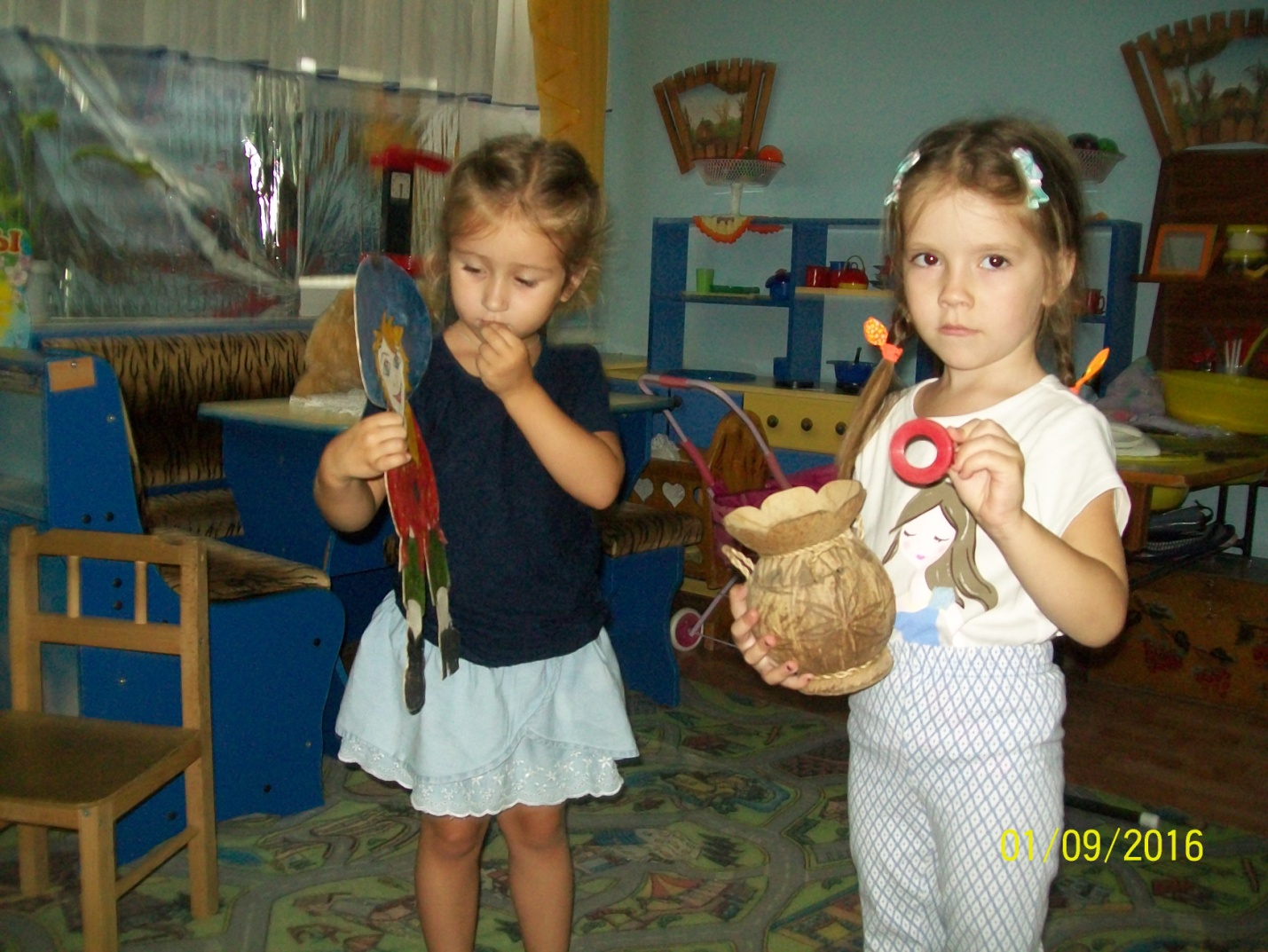 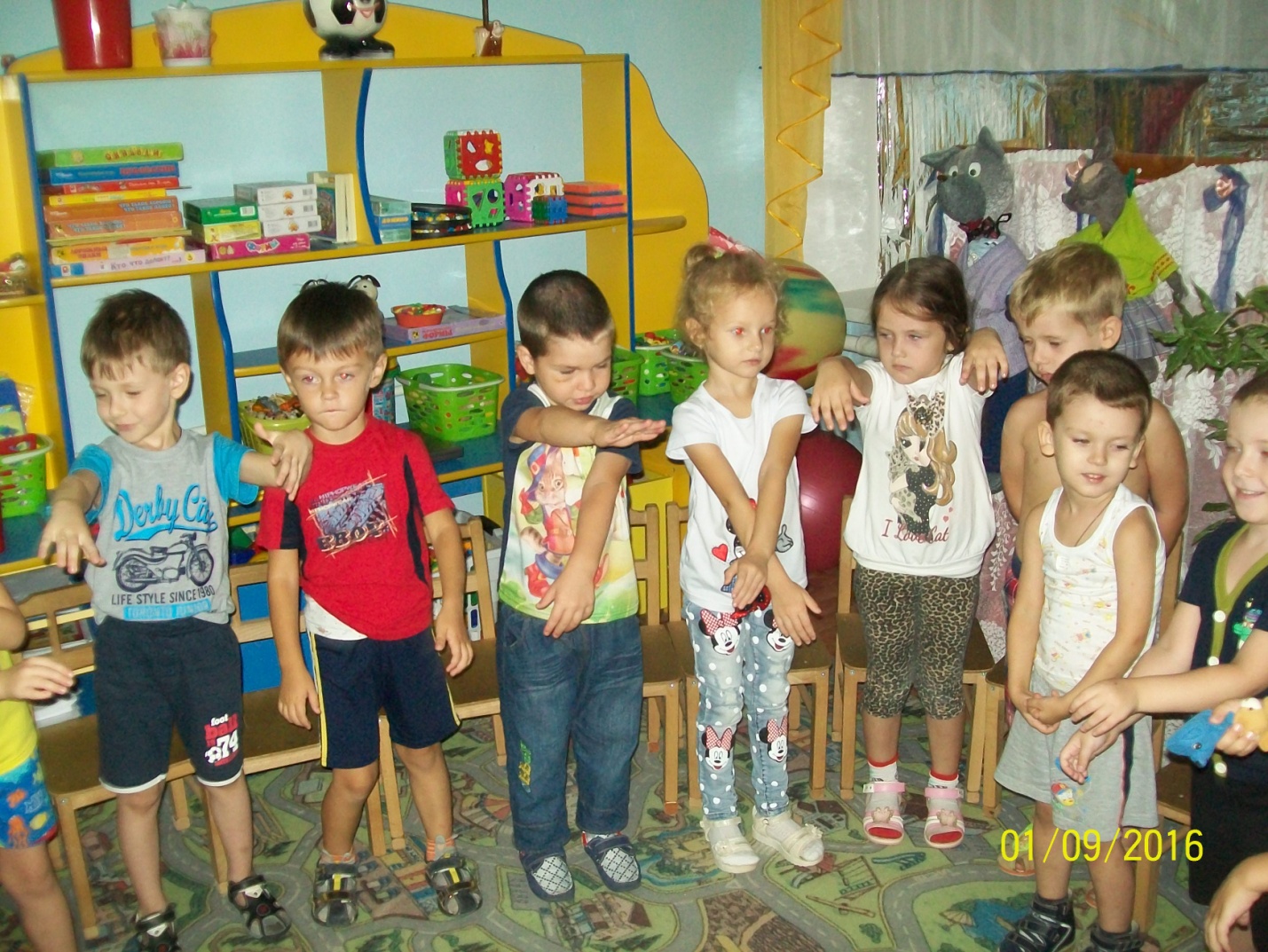 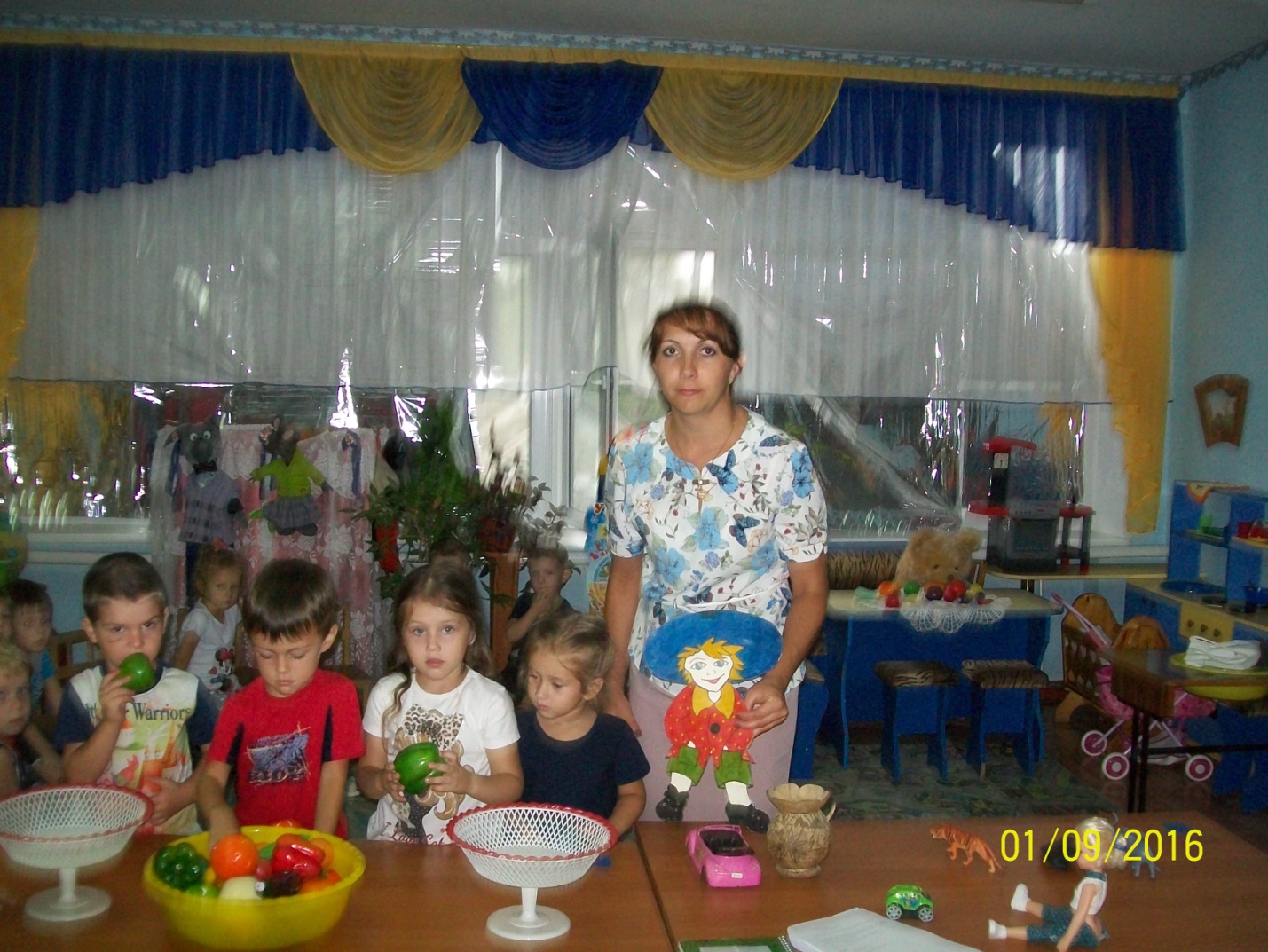 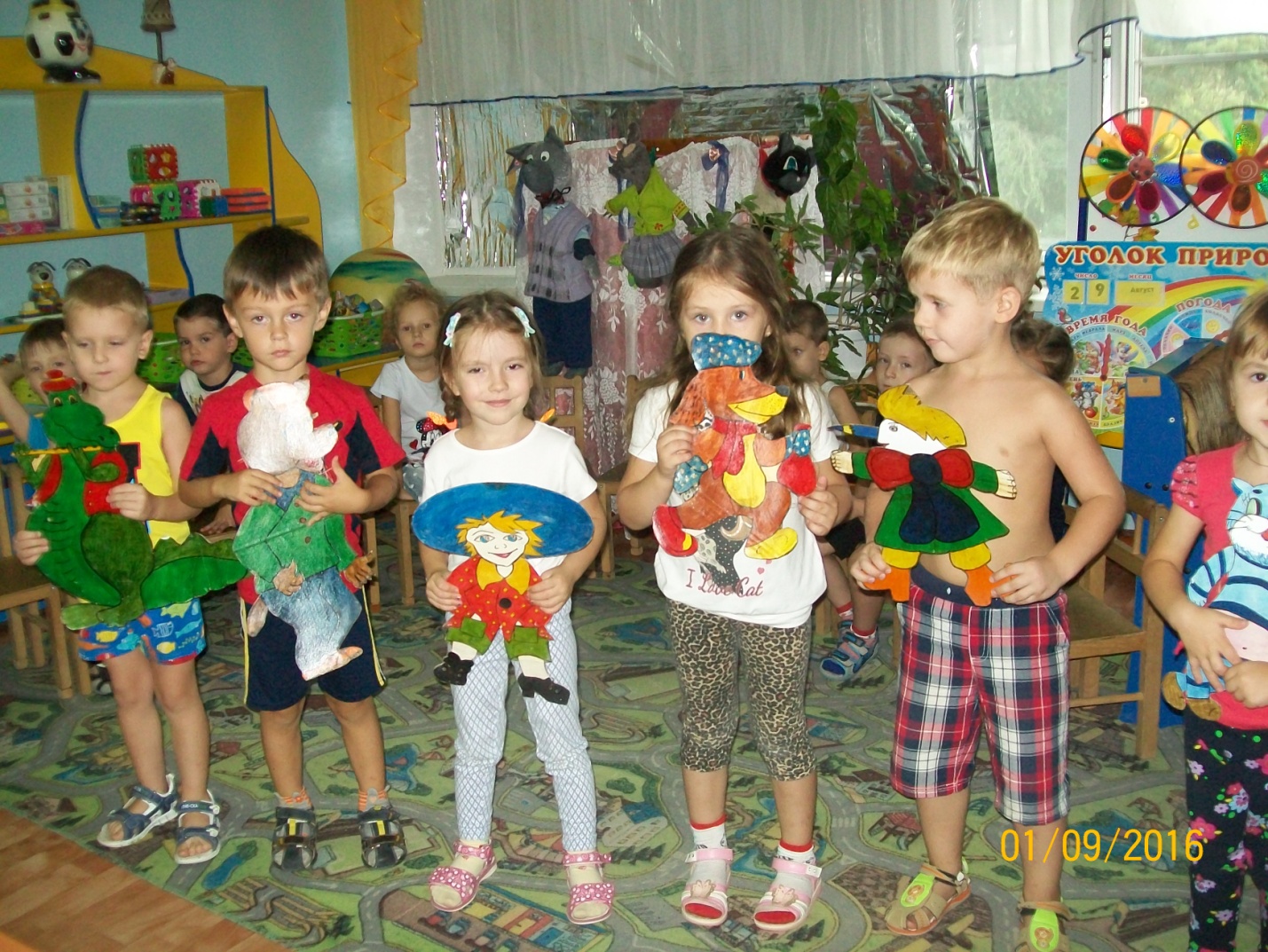 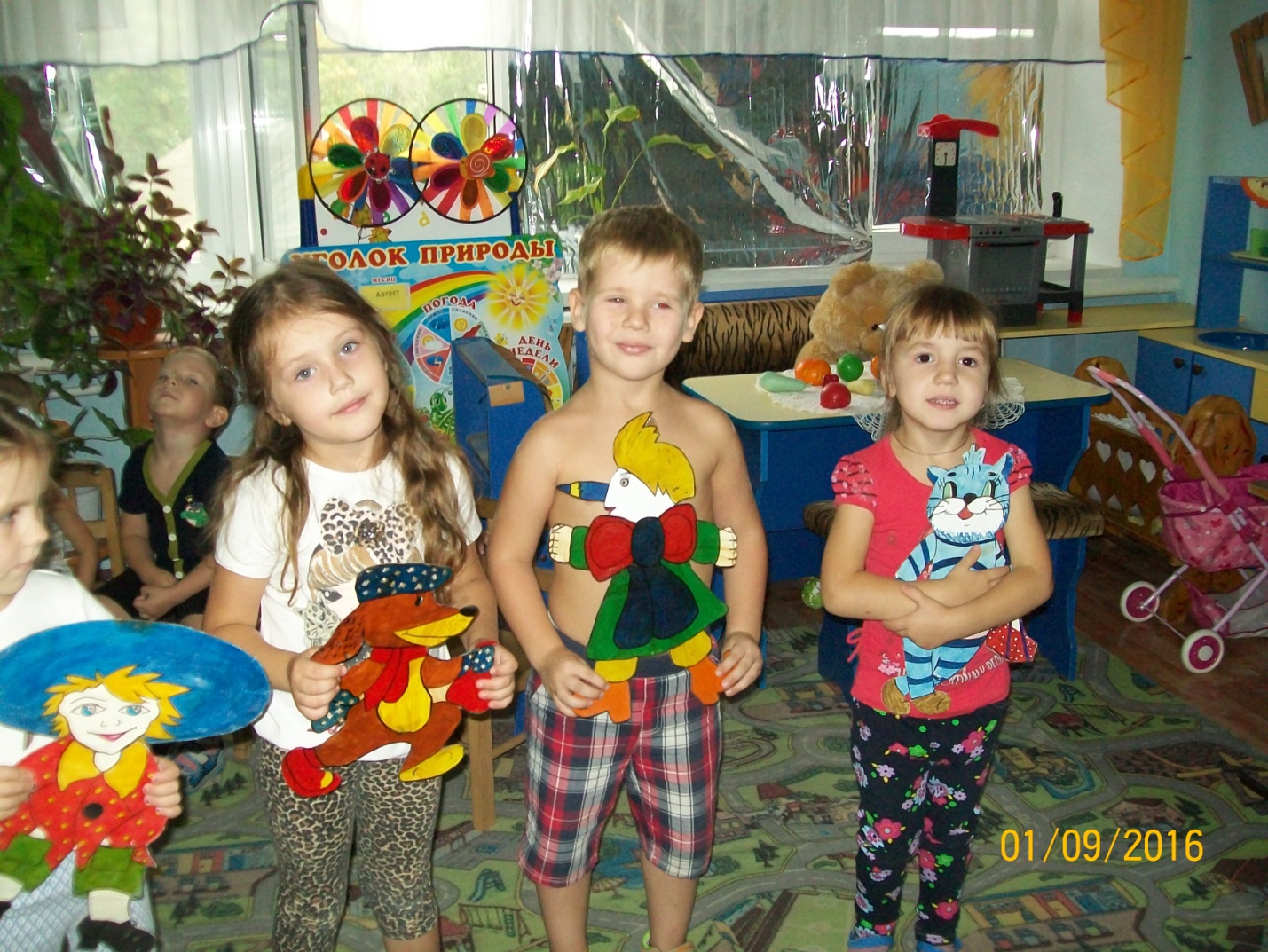 